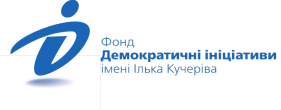 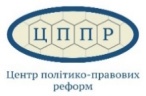 СУДОВА РЕФОРМА ОЧИМА ГРОМАДЯН: що може позитивно вплинути на довіру до суду? Результати опитування, червень 2019Українські суди в цілому зберігають негативний баланс довіри-недовіри у суспільстві: довіряє судам 14% населення, тоді як не довіряє – 75% (баланс -61%). Водночас порівняно з 2015 роком баланс довіри-недовіри дещо змістився в позитивний бік (тоді він дорівнював -72%). Про це свідчать результати опитування, проведеного соціологічною службою Центру Разумкова спільно з Фондом «Демократичні ініціативи» ім. Ілька Кучеріва на замовлення Центру політико-правових реформ.Недовіра суттєво переважає довіру й щодо конкретних судів (місцевих, апеляційних, Верховного Суду). Тут баланс довіри/недовіри становить відповідно -56%, -48%, -40%. Баланс довіри/недовіри до Вищої кваліфікаційної комісії суддів та до Вищої ради правосуддя становить -42% та -40% відповідно. «Довіра до суду заробляється роками, якщо не століттями, далеко не завжди залежить від реальних знань, а тому легко може бути втрачена в один хибний момент», – каже експерт з питань правосуддя, донедавна член Вищої кваліфікаційної комісії суддів Андрій Козлов.Показник довіри/недовіри формується у наших співгромадян на основі або особистого досвіду та досвіду родичів і знайомих (це є джерелом для 28% опитаних), або інформації від журналістів та блогерів (для 26% опитаних); ще 18% вказали, що джерелом їхніх уявлень стають рішення, які ухвалюють суди.При цьому 46% опитаних вважають, що саме діяльність суддів найбільш негативно впливає на рівень довіри до них; ще 12% певні, що найбільш негативно на довіру впливають політики, а 11% – ЗМІ. Позитивний вплив на довіру до суддів здійснюють: діяльність суддів – 22%, ЗМІ – 15%, а 14% – громадськість. При визначенні різноманітних проблем та недоліків в роботі судів українці найчастіше згадували корупцію – 62%, половина опитаних відмітили проблеми залежності суддів від політики та від олігархів, а близько третини вказали на наявність замовних судових рішень та на низький рівень моральності суддів. Проте варто зазначити, що порівняно з опитуванням 2015 року всі проблеми та недоліки відмічалися респондентами помітно рідше. Зокрема, проблему корупції відзначили на 23% менше опитаних, проблему залежності від політиків – на 12% менше, проблему залежності від олігархів – на 17% менше, проблему замовних судових рішень – на 17% менше, проблему низької суддівської моралі – на 10% менше. «Революція гідності багато що змінила в Україні. Проте довіра до судів залишається на дуже низькому рівні. Громадяни негативно оцінюють судову реформу, вважаючи, що ситуація фактично не змінилася, судді залишаються корумпованими і обслуговують інтереси олігархів. Очевидно, що судова реформа має бути в пріоритетах, бо без неї неможливо успішно реалізувати всі інші реформи та перетворення», – вважає Директор Фонду «Демократичні ініціативи» ім. Ілька Кучеріва Ірина Бекешкіна.Рівень обізнаності щодо судової реформи населення невисокий: 57% опитаних нічого або майже нічого не знають про такі реформи, тоді як якісь обмежені уявлення мають 38%, а добре обізнаними є 3%. Більшість населення (91%) за останні три роки не мала безпосередньої справи із судами, але 25% відзначили, що досвід такого спілкування мали їхні родичі або знайомі.У суспільстві переважає думка (44%), що судову реформу потрібно починати заново, і лише 23% опитаних вважають за можливе почекати результатів тих змін, які вже відбулися.Негативні оцінки поточної судової реформи значно переважають позитивні; повністю або скоріше негативну оцінку надали 60% опитаних, а цілком чи скоріше позитивну оцінку – лише 13% (натомість чверть опитаних не змогла дати ту чи іншу оцінку). Причому ці оцінки майже не залежать від того, наскільки респондент обізнаний з реалізацією реформи. Такий негативний баланс, вочевидь, пов'язаний з тим, що більшість (52%) вважають, що судова реформа здійснюється в інтересах політиків та олігархів, тоді як з інтересами народу пов’язують цю реформу лише 7% опитаних.Також негативна оцінка судової реформи є наслідком того, що громадяни не бачать ані зростання незалежності суддів (66% опитаних вважають, що судді або залишилися залежними так само, як і раніше, або ж їхня залежність збільшилася), ані збільшення чесності суддів (70% опитаних відзначили, що рівень чесності суддів не змінився, або й погіршився), ані успіхів в очищенні судового корпусу (48% опитаних взагалі не бачать таких успіхів, а 31% вбачають лише поодинокі успіхи).Переважна частина громадян (63%) вважають, що в позитивний бік на довіру до судів вплинуть притягнення корумпованих суддів до кримінальної відповідальності та очищення суддівського корпусу від недоброчесних суддів. Ще трохи більше третини опитаних (37%) згадували про негайне реагування відповідальних органів на дисциплінарні проступки суддів та подолання кругової поруки. «Тому довіра до судів буде сильно залежати від діяльності Вищого антикорупційного суду, до якого у вересні перейдуть справи за звинуваченнями суддів у корупції, а також від того, чи замінять агенти змін у кадрових суддівських органах (Вища кваліфкомісія суддів і Вища рада правосуддя), тих, хто покриває нечесних суддів. Важливою є і зміна поведінки самих суддів, адже саме їх діяльність є тим чинником, який найбільше впливає на довіру до суду – як позитивно, так і негативно», – зазначає заступник голови правління Центру політико-правових реформ Роман Куйбіда.Створення Вищого антикорупційного суду підтримують 42% громадян, не підтримують – 20%, а певна частина населення або не розуміє, навіщо цей суд (17%), або не має певної думки (22%). РЕЗУЛЬТАТИ ОПИТУВАННЯОпитування проведено на замовлення Центру політико-правових реформ за фінансової підтримки Європейського Союзу в межах проекту «Посилення ролі громадянського суспільства у забезпеченні демократичних реформ і якості державної влади».Дослідження провела соціологічна служба Центру Разумкова спільно з Фондом «Демократичні ініціативи» ім. Ілька Кучеріва з 13 по 20 червня 2019 року в усіх регіонах України, крім Криму та окупованих територій Донецької та Луганської областей. Опитано 2017 респондентів віком від 18 років. Теоретична похибка вибірки не перевищує 2,3%.Обізнаність про суди і реформуЧи мали Ви або Ваші близькі знайомі чи рідні досвід спілкування з судами протягом останніх трьох років?Третина опитаних самі або їхні знайомі та рідні протягом останніх трьох років мали досвід спілкування з судами.Що з переліченого існує в судовій системі?Ключовими, на думку громадян, є проблеми, пов’язані з недоброчесністю і залежністю суддів.Наскільки Ви обізнані з перебігом судової реформи?Більше половини громадян не обізнані з перебігом судової реформи, проте 41% більш-менш знають про неї.Довіра і що на неї впливаєНаскільки Ви довіряєте судам?75% не довіряють судам загалом, лише 14% – схильні довіряти. Новому Верховному Суду довіряють 22%.Наскільки Ви довіряєте органам суддівського врядування?Довіра до органів суддівського врядування – приблизно на тому ж незначному рівні довіри до окремих судів.Довіра до судів в різні періодиПорівняно з 2015 роком рівень довіри до судів дещо зріс, переважно завдяки збільшенню частки тих громадян, котрі не так полярно оцінюють своє ставлення до судів.Які джерела інформації найбільше (як позитивно, так і негативно) впливають на Ваш рівень довіри до суду?«Четверта влада», родичі і знайомі, що мають досвід спілкування з судом, а також самі судові рішення є ключовими джерелами інформації, які найбільше впливають на рівень довіри до судів.Чия діяльність сьогодні найбільше впливає на рівень довіри до суду в Україні? Діяльність самих суддів є чинником, що найбільше впливає на рівень довіри до суду. На думку громадян, частіше цей вплив негативний, але в силах суддів позитивно впливати на довіру. Також частіше позитивно, ніж негативно впливають на довіру громадян до суду ЗМІ, громадськість і міжнародні організації.Що з переліченого могло б найбільш позитивно вплинути на рівень довіри до суду в Україні?На думку громадян, найбільш позитивно на рівень довіри до суду в Україні можуть вплинути заходи щодо притягнення їх до відповідальності і звільнення недоброчесних суддів та подолання кругової поруки.Реформа: оцінка успішностіЯк Ви оцінюєте теперішній стан судової реформи?Майже половина респондентів вважають, що судову реформу потрібно починати заново.Як Ви оцінюєте досягнуті результати судової реформи?Лише 13% респондентів оцінюють результати судової реформи позитивно. Це стільки ж скільки довіряють судам. Водночас майже третина опитаних не змогла дати оцінку досягнутим результатам реформи.Реалізацію чиїх інтересів найбільше забезпечила судова реформа?На думку більшості громадян, найбільше вигод від реформи отримали політичні еліти/олігархи.Чи бачите Ви успіхи в очищенні суддівського корпусу?Третина респондентів бачать успіхи в очищенні суддівського корпусу, проте ці успіхи є поодинокими. При цьому майже половина опитаних вважає, що очищення не відбувається взагалі.Чи стали судді більш НЕЗАЛЕЖНИМИ за останні три роки?Чи стали судді більш ДОБРОЧЕСНИМИ за останні три роки?Переважна частина респондентів вважає, що ситуація із незалежністю і доброчесністю суддів або не покращилася, або навіть стала гіршою.Чи підтримуєте Ви створення ВИЩОГО АНТИКОРУПЦІЙНОГО СУДУ, до якого нещодавно призначили суддів?Чи підтримуєте Ви створення ВИЩОГО СУДУ З ПИТАНЬ ІНТЕЛЕКТУАЛЬНОЇ ВЛАСНОСТІ, до якого зараз триває конкурс?Серед респондентів удвічі більше тих, хто підтримує створення Вищого антикорупційного суду і Вищого суду з питань інтелектуальної власності, ніж тих, хто не підтримує. Однак велика частка тих, хто не розуміє, для чого вони потрібні.РЕГІОНАЛЬНІ ВІДМІННОСТІ1. Чи мали Ви або Ваші близькі знайомі чи рідні досвід спілкування з судами протягом останніх 3-х років?2. Як Ви вважаєте, що з переліченого існує в судовій системі?3. Наскільки Ви обізнані з перебігом судової реформи?4. Наскільки Ви довіряєте судам взагалі?5. Наскільки Ви довіряєте місцевим судам?6. Наскільки Ви довіряєте апеляційним судам?7. Наскільки Ви довіряєте Верховному Cуду?8. Наскільки Ви довіряєте Вищій кваліфікаційній комісії суддів, яка проводить конкурси на суддівські посади і переатестацію суддів?9. Наскільки Ви довіряєте Вищій раді правосуддя, яка вирішує питання дисциплінарної відповідальності суддів?10. Які джерела інформації найбільше (як позитивно, так і негативно) впливають на Ваш рівень довіри до суду?11. Чия діяльність сьогодні найбільш негативно впливає на рівень довіри до суду в Україні?12. Чия діяльність сьогодні найбільш позитивно впливає на рівень довіри до суду в Україні?13. Що з переліченого могло б найбільш позитивно вплинути на рівень довіри до суду? * *Було можливо обирати декілька (не більше 5-ти) варіантів відповідей водночас14. Як Ви оцінюєте теперішній стан судової реформи?15. Як Ви оцінюєте досягнуті результати судової реформи?16. Реалізацію чиїх інтересів найбільше забезпечила судова реформа?17. Чи бачите Ви успіхи в очищенні суддівського корпусу?18. Чи стали судді більш незалежними за останні три роки?19. Чи стали судді більш доброчесними за останні три роки?20. Чи підтримуєте Ви створення Вищого антикорупційного суду, до якого нещодавно призначили суддів?21. Чи підтримуєте Ви створення Вищого суду з питань інтелектуальної власності, до якого зараз триває конкурс?Україна загаломЗахідЦентрПівденьСхідТак, я особисто мав(ла) такий досвід9,05.99.28.812.1Так, мої близькі знайомі чи рідні мали такий досвід24,927.424.923.524.0Ні я, ні мої близькі такого досвіду не мали65,765.865.767.763.4Не відповіли0,40.90.30.00.5Україна загаломЗахідЦентрПівденьСхідПоширеність корупції серед суддів61,856.061.781.555.3Залежність суддів від політиків48,544.246.357.251.1Залежність суддів від олігархів49,542.649.561.347.8Ухвалення замовних рішень38,135.239.439.435.6Низький рівень професійних знань більшості суддів16,610.417.317.520.0Низький рівень моральності більшості суддів31,620.131.834.937.7Погана вмотивованість і незрозумілість судових рішень13,87.616.510.317.4Кругова порука в системі правосуддя34,331.732.838.034.7Незрозумілість і закритість судових процесів для пересічної людини21,218.222.017.524.9Небажання суддів йти на діалог із громадськістю14,413.218.48.612.3Складність і заплутаність судової системи15,712.113.923.618.0Брак інформації у ЗМІ про позитивну діяльність судів6,34.07.92.77.1Погана якість законів, які змушені застосовувати суди9,711.67.410.610.0Важко відповісти4,89.22.73.84.1Україна загаломЗахідЦентрПівденьСхідДуже добре2,61.22.12.74.7Дещо знаю38,436.338.643.240.6Майже нічого про неї не знаю41,440.644.341.535.9Зовсім не обізнаний15,818.214.312.215.5Не відповіли1,83.80.70.33.3Україна загаломЗахідЦентрПівденьСхідЗовсім не довіряю30,221.728.227.240.2Переважно не довіряю45,147.448.548.339.6Переважно довіряю13,213.213.514.611.7Цілком довіряю1,01.20.10.32.2Важко сказати10,416.59.79.56.2Україна загаломЗахідЦентрПівденьСхідЗовсім не довіряю28,821.526.122.441.1Переважно не довіряю43,142.747.844.938.0Переважно довіряю14,818.215.314.311.2Цілком довіряю1,40.90.32.02.8Важко сказати11,816.710.616.36.9Україна загаломЗахідЦентрПівденьСхідЗовсім не довіряю27,619.127.418.738.5Переважно не довіряю38,339.942.141.531.1Переважно довіряю15,617.215.116.714.5Цілком довіряю2,51.71.06.13.3Важко сказати1622.214.417.012.6Україна загаломЗахідЦентрПівденьСхідЗовсім не довіряю27,418.927.620.736.4Переважно не довіряю34,933.340.832.729.9Переважно довіряю19,323.618.519.016.6Цілком довіряю2,91.71.46.53.8Важко сказати15,522.611.721.113.3Україна загаломЗахідЦентрПівденьСхідЗовсім не довіряю27,118.928.519.434.2Переважно не довіряю31,325.536.135.429.2Переважно довіряю14,419.313.98.213.8Цілком довіряю	2,41.70.83.14.8Важко сказати24,834.720.734.018.0Україна загаломЗахідЦентрПівденьСхідЗовсім не довіряю27,017.928.217.736.6Переважно не довіряю30,625.736.433.726.4Переважно довіряю14,918.913.811.214.2Цілком довіряю2,81.91.41.75.7Важко сказати24,835.620.335.717.1Україна загаломЗахідЦентрПівденьСхідВласний досвід спілкування з судами7,74.29.46.59.7Досвід спілкування з судами Ваших родичів і знайомих20,321.220.612.624.9Публікації журналістів і блогерів25,530.225.616.325.7Рішення, які приймають судді17,811.820.728.913.0Виступи політиків5,34.25.83.75.7Публікації незалежних експертів8,05.96.912.99.0Важко відповісти15,422.411.019.012.1Україна загаломЗахідЦентрПівденьСхідСамих суддів46,144.841.856.546.8Політиків11,88.016.39.59.7Громадськості6,95.47.65.88.3ЗМІ10,88.511.54.815.5Органів правопорядку (прокуратури, слідчих органів тощо)8,58.78.74.410.5Міжнародних організацій1,30.91.90.70.7Важко відповісти14,723.612.118.48.5Україна загаломЗахідЦентрПівденьСхідСамих суддів22,117.722.926.924.9Політиків4,51.97.61.04.5Громадськості13,78.018.915.09.8ЗМІ15,115.816.17.817.3Органів правопорядку (прокуратури, слідчих органів тощо)4,95.42.54.19.7Міжнародних організацій4,85.74.46.13.5Важко відповісти34,945.527.539.130.4Україна загаломЗахідЦентрПівденьСхідОчищення суддівського корпусу від недоброчесних суддів62,564.463.475.252.9Припинення критики суддів з боку політиків, громадських діячів і ЗМІ14,07.417.75.119.9Проведення додаткових навчань для суддів14,512.612.99.521.5Притягнення корумпованих суддів до кримінальної відповідальності62,961.559.582.060.0Подолання кругової поруки36,635.636.236.736.7Запровадження "електронного суду" (надання судових послуг через Інтернет)17,29.021.917.720.4Дебюрократизація судового процесу17,513.520.913.919.4Проведення роз'яснювальної кампанії для громадян щодо ролі суду11,010.913.27.810.2Негайне реагування відповідальних органів на дисциплінарні проступки суддів36,834.033.238.147.1Забезпечення судів нормальними приміщеннями і умовами для роботи11,09.311.45.117.3Виховування поваги до суду змалечку5,63.34.93.110.9Поширення позитивної інформації про діяльність судів5,54.34.93.49.5Підвищення оплати праці суддів і працівників апарату4,05.03.41.06.2Запровадження суду присяжних18,323.015.819.716.4Запровадження виборності суддів10,610.56.015.613.0Збільшення кількості суддів0,81.40.40.01.2Зменшення судових зборів9,95.79.815.610.0Належне виконання судових рішень10,411.96.915.610.9Важко відповісти4,05.92.75.43.1Україна загаломЗахідЦентрПівденьСхідСудову реформу треба починати заново43,540.142.949.740.6Треба дочекатися завершення розпочатої судової реформи та її22,519.327.122.819.7Систему правосуддя вже реформовано5,98.05.41.49.3Система правосуддя не потребувала і не потребує реформи3,53.33.50.75.9Важко відповісти24,629.221.125.524.5Україна загаломЗахідЦентрПівденьСхідЦілком позитивно1,51.41.80.02.4Більше позитивно, ніж негативно11,313.015.02.710.4Більше негативно, ніж позитивно34,134.733.546.930.9Цілком негативно25,517.925.129.627.3Важко відповісти27,533.024.620.729.0Україна загаломЗахідЦентрПівденьСхідНароду7,08.56.94.49.2Політичних еліт / олігархів52,148.852.563.948.5Суддів17,411.618.917.719.9Важко відповісти23,531.121.713.922.5Україна загаломЗахідЦентрПівденьСхідТак, очищення відбувається ефективно1,51.42.20.31.7Є лише поодинокі успіхи в очищенні31,033.038.226.222.5Ні, очищення не відбувається47,942.946.151.751.8Важко відповісти19,522.613.521.824.0Україна загаломЗахідЦентрПівденьСхідТак, вони стали повністю незалежними1,91.23.22.01.0Так, вони стали більш незалежними11,613.015.72.49.3Ситуація не змінилася46,044.146.951.446.3Ні, вони стали більш залежними20,313.919.927.621.4Важко відповісти20,227.814.316.721.9Україна загаломЗахідЦентрПівденьСхідТак, вони стали повністю доброчесними2,41.22.40.06.4Так, вони стали більш доброчесними9,88.714.32.710.7Ситуація не змінилася54,450.555.074.846.6Ні, вони стали менш доброчесними15,313.914.013.316.9Важко відповісти18,225.714.39.219.3Україна загаломЗахідЦентрПівденьСхідПовністю підтримую16,316.516.711.616.6Переважно підтримую25,331.431.514.616.6Переважно не підтримую10,99.711.111.213.6Зовсім не підтримую8,85.46.89.913.8Не розумію, для чого він16,610.119.022.415.2Важко відповісти22,026.914.930.324.2Україна загаломЗахідЦентрПівденьСхідПовністю підтримую16,110.420.410.917.4Переважно підтримую22,629.729.09.213.0Переважно не підтримую7,36.46.311.29.3Зовсім не підтримую7,83.86.77.114.2Не розумію, для чого він24,621.523.733.722.8Важко відповісти21,628.313.927.923.3